Velkommen til nytt skoleår!Skoleåret 2018/2019 starter mandag 20. august 2018 kl. 0900.Skoledag til kl. 1200. SFO for 1.-4. trinn ved behov.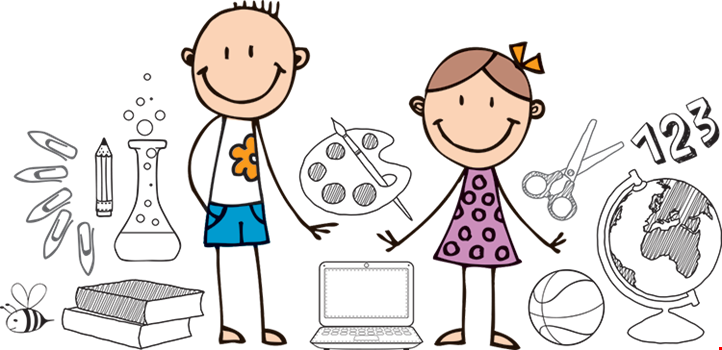 Vi sees på musikkrommet!Hjertelig velkommen!Vennlig hilsen oss på Onøy/Lurøy skole v/rektor Elin Nystad